2015 – SUJET D’ÉCO/DROIT Métropole – Partie ÉconomieÀ partir de vos connaissances et de la documentation fournie en annexe :Commentez l’évolution du commerce extérieur de la France.Présentez les handicaps du commerce extérieur de la France par rapport à celui de l’Allemagne.Présentez les mesures protectionnistes mises en place par certains pays depuis 2008.Rédigez une argumentation qui vous permette de répondre à la question suivante :Des mesures protectionnistes permettraient-elles de réduire le déficit du commerce extérieur de la France ?Annexes :Annexe 1 : Évolution du commerce extérieur français.Annexe 2 : France, la dérive incessante de la balance commerciale.Annexe 3 : Les pays les plus protectionnistes.Annexe 4 : L’OMC met en garde contre une hausse du protectionnisme.ANNEXESAnnexe 1 : Évolution du commerce extérieur français.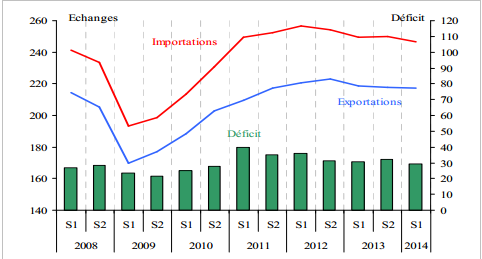 S1 : semestre 1, S2 : semestre 2D’après Douanes et Banque de France.Annexe 2 : France, la dérive incessante de la balance commercialeEn 2013, la France affichait un commerce extérieur déficitaire tandis que celle de l'Allemagne s'établissait à un niveau excédentaire record de 198,9 milliards d'euros.[...] La France, dont les deux tiers des échanges s'effectuent avec les pays de l'Union européenne, a en particulier pâti d'une conjoncture européenne dégradée. Une stratégie de diversification des zones d'exports semble donc s'imposer avec notamment un développement vers l'Asie, région qui ne constitue que 12,6 % du commerce français.[...] Pour comprendre les clés de la réussite du modèle allemand, il convient d'observer la structure des partenaires commerciaux du pays.En effet, si de nombreux échanges sont effectués avec la France et les Pays-Bas, Berlin a cherché pendant plusieurs années à intensifier ses relations avec la Chine, qui progressivement, est devenue son troisième partenaire commercial. Une stratégie qui s'avère payante. [...]Il existe en réalité plusieurs raisons [structurelles] qui permettent d'expliquer la domination commerciale allemande sur l'Europe et, plus particulièrement, sur son voisin français. Tout d'abord, depuis près de deux décennies, l'Allemagne s'est spécialisée dans la production de biens à haute valeur ajoutée, se forgeant ainsi au fur et à mesure des années une réputation indéniable.La compétitivité hors prix du pays dépasse donc largement celle de la France dont la spécialisation sectorielle reste encore relativement limitée. À titre d'illustration, le poids de secteur industriel dans le PIB français est légèrement inférieur à 20 % alors qu'il constitue près de 30 % en Allemagne.Si la qualité de la production allemande est un fait incontestable, le pays affiche en outre une compétitivité par les coûts, hors pair. Selon certaines études, il existerait en effet un écart de coûts salariaux de 14 % entre l'Allemagne et la France.Source : Les échos 2014Annexe 3 : Les pays les plus protectionnistesDepuis la crise de 2008, la plupart des Etats ont renforcé leur arsenal de barrières commerciales. […] Depuis 2008, près de 2 500 mesures protectionnistes ont été mises en place par les différents pays, selon Global Trade Alert, un organisme de recherche indépendant qui s'est fixé pour mission de recenser toutes les mesures affectant les règles commerciales. Selon ses membres, "depuis la crise, les gouvernements ont largement contourné les règles de l'organisation mondiale du commerce. […]Parmi les mesures jugées discriminatoires les plus prisées des gouvernements figurent les barrières douanières, les quotas, les taxes à l'importation, les subventions à l'exportation, les aides d'État, les prises de participation publiques, ou les mesures sanitaires.La Russie arrive en tête de ce classement, avec 170 mesures prises depuis 2008 affectant les intérêts commerciaux de 144 de ses partenaires. Ces mesures concernent 446 "lignes tarifaires" (produit tel qu'il est défini dans les listes des taux par l'OMC) de 45 secteurs. Le pays, qui vient pourtant de rejoindre l'OMC en août 2012, a par exemple décidé qu'un tiers des véhicules vendus en Russie devront être équipés d'un moteur ou d'une transmission fabriqués localement jusqu'en 2020. Sans compter le droit de douane de 30% sur les importations de voitures étrangères. La France a mis en place 61 mesures jugées discriminatoires, soit autant que la Chine. […] Sont notamment concernées les subventions à l'agriculture et à la pêche.Cette montée du protectionnisme inquiète l'OMC, qui rappelle que la Grande Dépression des années 1930 avait notamment pour cause la contraction du commerce mondial sous l'effet des barrières douanières.Source : Le JDN, le 7 septembre 2012Annexe 4 : L'OMC met en garde contre une hausse du protectionnisme[...] L'Organisation mondiale du commerce (OMC), signale une aggravation du protectionnisme. Cent seize nouvelles mesures restrictives ont été adoptées entre mai et novembre par les gouvernements des vingt économies les plus importantes de la planète. [...]Ces mesures, [...] de hausse des taxes à l'importation et de procédures douanières alourdies, affectent 1,1 % des importations de biens par les pays du G20. L'OMC note que « la tendance est à un surcroît de restrictions ». [...]Cette frilosité s'explique d'abord par une croissance toujours médiocre des échanges internationaux, attendue à 2,5 % en 2013 et à 4,5 % en 2014. Les gouvernements des pays riches comme ceux des pays en développement cherchent par ces moyens protectionnistes à [dynamiser] leurs économies et à remédier à des taux de chômage extrêmement élevés. Ils ne comprennent pas que les obstacles qu'ils mettent à leurs importations susciteront des mesures de rétorsion de la part de leurs partenaires et qu'à terme, tout le monde sera perdant à un ralentissement des échanges mondiaux. Aussi, le rapport de l'OMC rappelle-t-il aux pays du G20 que le multilatéralisme commercial « demeure la principale composante de la croissance, d'une reprise durable et du développement ».Source : Le Monde, 19 décembre 2013